This Addendum No. 1 hereby modifies the RFP as follow:Deletions are shown in strikeout font (strikeout font); insertions are shown in bold underlined font (bold underlined font).  Paragraph numbers refer to the numbers in the original RFP.3.	TIMELINE FOR THIS RFPThe AOC has developed the following list of key events related to this RFP.  All dates are subject to change at the discretion of the AOC.END OF ADDENDUM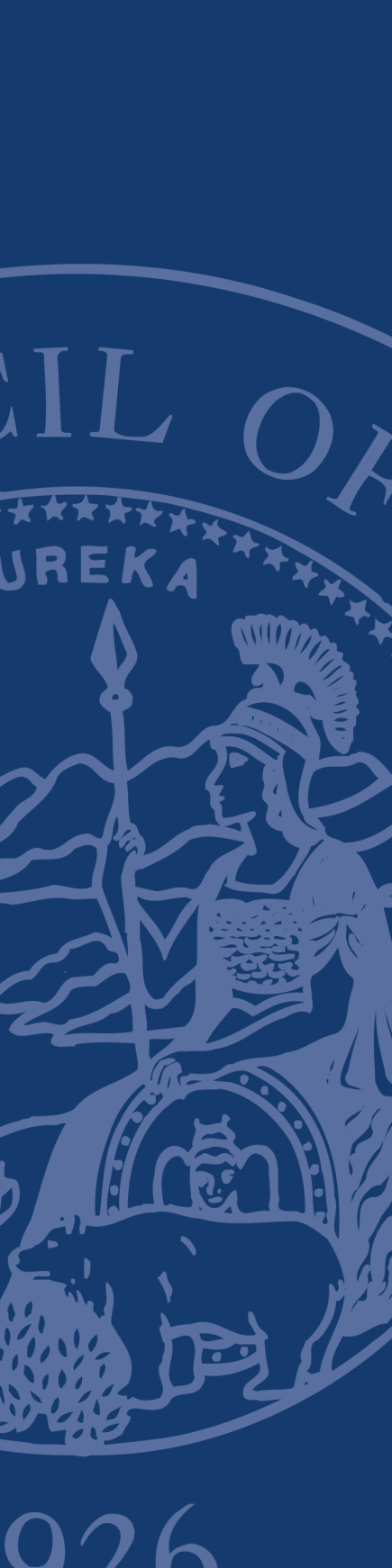 REQUEST FOR PROPOSALSAdministRative Office of the Courts (AOC)Regarding:
Addendum 1 to RFP No. OERS-201101-RB
Non-sworn, unarmed, uniformed Security Guard ServicesPROPOSALS DUE:  April 27, 2012 no later than 1:00 p.m. Pacific time EVENTDATERFP issuedApril 9, 2012In order to attend the Pre-Proposal Conference, Non-Disclosure Agreements must be signed and submitted to solicitations@jud.ca.gov by:Close of business
April 12, 2012Pre-Proposal Conference April 16, 2012Logistics will be provided upon receipt of a signed Attachment 8, Non-Disclosure Agreement.Deadline for questions to solicitations@jud.ca.govApril 17, 2012Questions and answers posted Questions and answers provided to those who attended the mandatory Pre-Proposal Conference (estimate only)April 19, 2012Proposal Due Date - Latest date and time proposals may be submitted April 27, 2012 
1:00 pm Pacific TimeAnticipated interview dates and evaluation of proposals (estimate only)Week of April 30, 2012Notice of Intent to Award (estimate only)May 7, 2012Negotiations and execution of contract (estimate only)May 7, 2012 to May 25, 2012Contract start date (estimate only)June 1, 2012Contract end date (excludes renewal option term) (estimate only)May 31, 2014